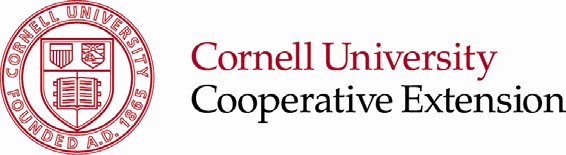 Photo ReleaseCornell Cooperative Extension of _________________________________________ County (CCE) and Cornell University (CU) are granted permission to use and/or publish my or my child’s photograph or image (including audio, film, digital image or any other media) for educational purposes, including on its website, in newsletters, publications, marketing materials, etc., for promotion of CCE, CU, and CCE and CU programs/services.  I also grant CCE and CU the right to distribute, display, broadcast, exhibit, and market said photograph(s), either alone or as part of a finished product, for commercial or non-commercial purposes as CCE and CU or its employees and agent may determine.  This includes the right to use said photograph(s) for promotion or publicizing any of these uses.I understand that I/my child/ward are not being compensated in any way for the use of our images and that I/we do not have approval over the final product in which it appears. I hereby release Cornell Cooperative Extension, the Cornell Cooperative Extension Associations, Cornell University and all persons acting under their permission or authority from any and all claims or liability arising out of use of our images. This release shall bind our heirs, guardians, assigns, and legal representatives.If this release is for yourself:Name (Print):______________________________________________________Signature:    ______________________________________   Date:   ___________	If this release is being signed for a child/ward, I certify that I am the parent/guardian authorized to sign this release.Name of Child/Ward: (PRINT)   	Name of Parent/Guardian: (PRINT)   	Signature:    ______________________________________   Date:   ___________	Diversity and Inclusion are a part of Cornell Cooperative Extension and Cornell University’s heritage.  We are a recognized employer and educator valuing AA/EEO, Protected Veterans, and Individuals with Disabilities.    F.O.R.M Code 1501 2018 Edition -  Version 2021